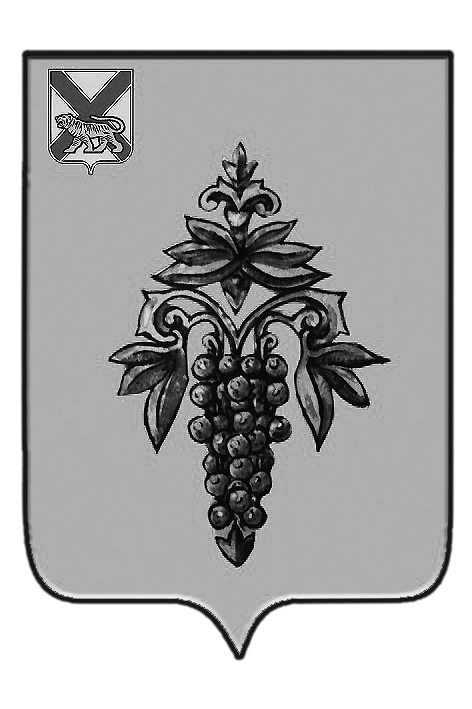 АДМИНИСТРАЦИЯ ЧУГУЕВСКОГО МУНИЦИПАЛЬНОГО РАЙОНА ПРИМОРСКОГО КРАЯ РАСПОРЯЖЕНИЕ 06 февраля 2020 года	                                    с. Чугуевка	                                   №  49-рО создании рабочей группы по вопросам оказания имущественной поддержки субъектам малого и среднего предпринимательства в Чугуевском муниципальном районеВ соответствии с Федеральным законом от 24 июля 2007 года № 209-ФЗ «О развитии малого и среднего предпринимательства в Российской Федерации», в целях оказания имущественной поддержки субъектам малого и среднего предпринимательства на территории Чугуевского муниципального района, руководствуясь статьей 32 Устава Чугуевского муниципального района:Создать рабочую группу по вопросам оказания имущественной поддержки субъектам малого и среднего предпринимательства на территории Чугуевского муниципального района (далее – рабочая группа) в составе согласно приложению № 1 к настоящему распоряжению.Утвердить Положение о рабочей группе согласно приложению № 2 к настоящему распоряжению.Управлению имущественных и земельных отношений администрации Чугуевского муниципального района:3.1. В течение 10-ти рабочих дней обеспечить размещение настоящего постановления на официальном сайте администрации Чугуевского муниципального района в информационно-телекоммуникационной сети «Интернет»;3.2. Обеспечить регулярное размещение информации о деятельности рабочей группы на официальном сайте администрации Чугуевского муниципального района в информационно – телекоммуникационной сети «Интернет»;3.3. Организовать рассылку настоящего распоряжения всем членам рабочей группы.Контроль за исполнением настоящего распоряжения возложить на первого заместителя главы администрации Чугуевского муниципального района Н.В. Кузьменчук.Глава Чугуевского муниципального района,глава администрации                                                                      Р.Ю. Деменев